Каждый участник Международных соревнований по киокусинкай «Junior Baltic Cup» должен иметь индивидуальное защитное снаряжение и представить его для проверки на комиссии по допуску.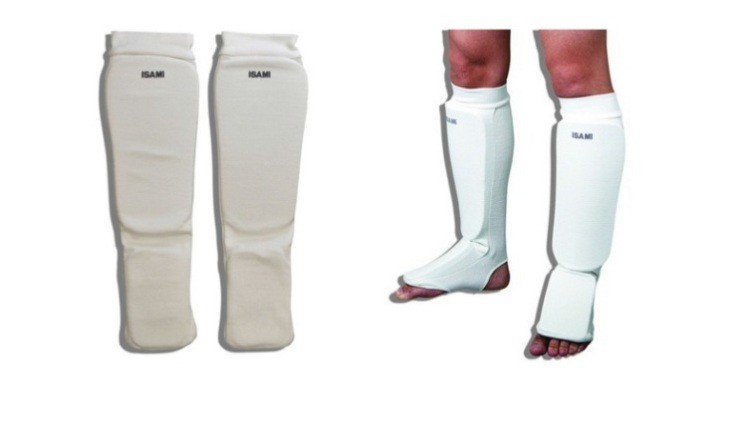 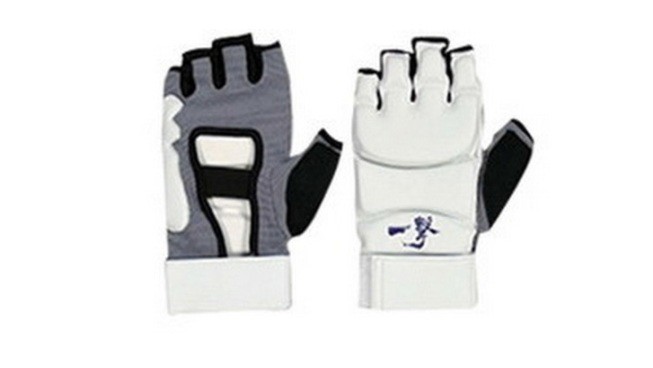 1. Защита стопа-голень, чулочного типа, белая.	   2. Накладки на руки, перчатки-шингардыбелые, с защитой суставов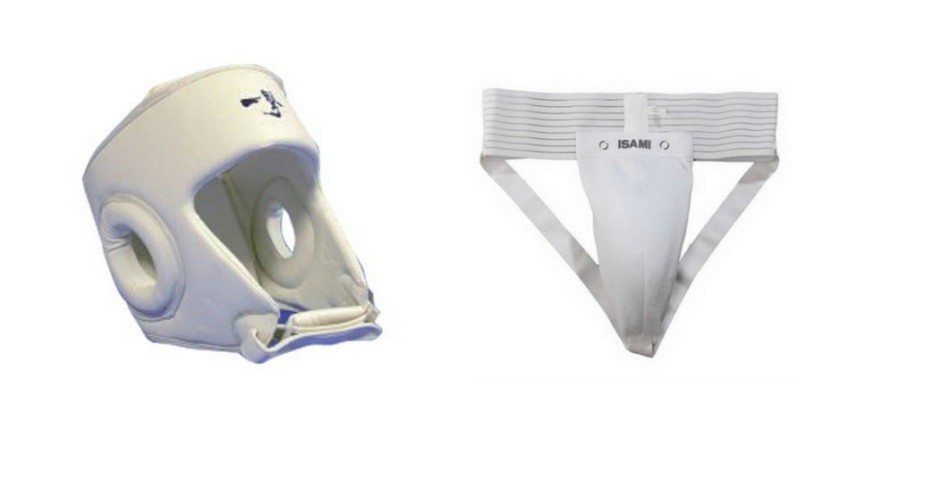 3. Шлем (10-17 лет).	4. Защита на пах.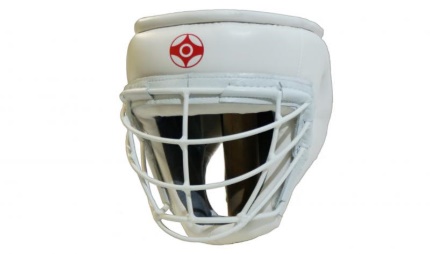 Шлем (6-9 лет)5. Протектор на грудь для девушек установленного образца, белый, живот должен быть открыт.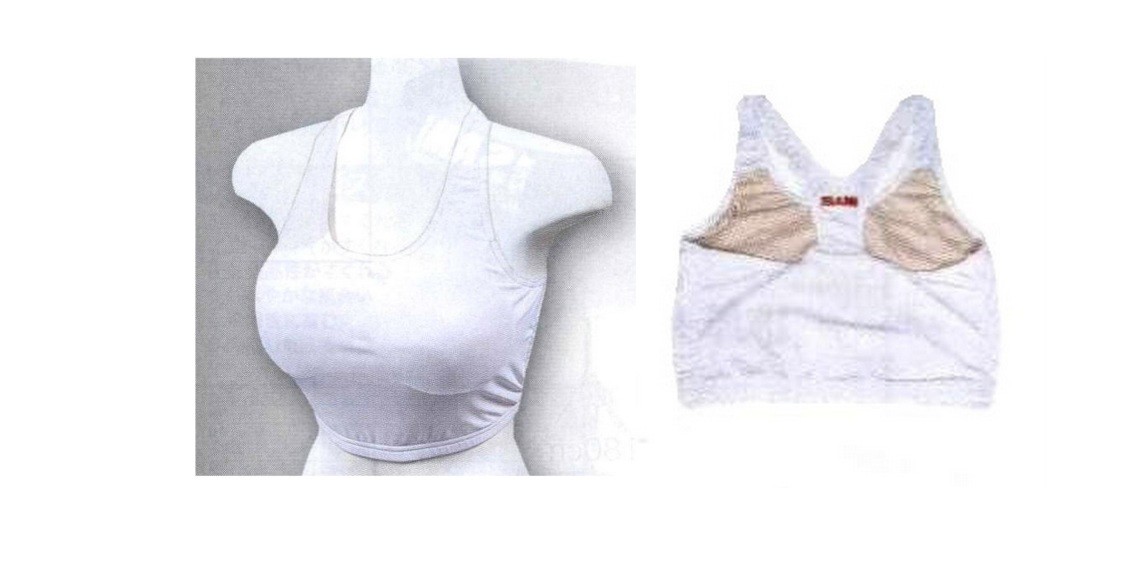 Внимание! Жилеты для участников поединков 6-11 лет будут предоставляться организаторами.Шлемы с маской для детей 6-9 лет будут предоставляться организаторами, но рекомендуем участникам иметь индивидуальные шлемы.